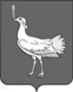 СОБРАНИЕ ПРЕДСТАВИТЕЛЕЙСЕЛЬСКОГО ПОСЕЛЕНИЯБОЛЬШАЯ ДЕРГУНОВКАМУНИЦИПАЛЬНОГО РАЙОНА БОЛЬШЕГЛУШИЦКИЙСАМАРСКОЙ ОБЛАСТИТРЕТЬЕГО СОЗЫВА Р Е Ш Е Н И Е  № 218          от 04 сентября 2019 г. О внесении изменений в Решение Собрания представителей  сельского поселения Большая Дергуновка муниципального района Большеглушицкий Самарской области от 20 февраля 2017 г. г. № 74 «Об утверждении  Правил  благоустройства территории  сельского поселения Большая Дергуновка муниципального района Большеглушицкий Самарской области»Руководствуясь Уставом сельского поселения Большая Дергуновка муниципального района Большеглушицкий Самарской области, в целях обеспечения систематического  и эффективного контроля за содержанием территории сельского поселения Большая Дергуновка муниципального района Большеглушицкий Самарской области, соблюдением чистоты и порядка, Собрание представителей сельского поселения Большая Дергуновка муниципального района Большеглушицкий Самарской области Р Е Ш И Л О:Внести в Решение Собрания представителей сельского поселения Большая Дергуновка муниципального района Большеглушицкий Самарской области от 20 февраля 2017 г. № 74 «Об утверждении  Правил  благоустройства территории сельского поселения Большая Дергуновка муниципального района Большеглушицкий Самарской области» («Большедергуновские Вести» 2017, 28 февраля, №2(100), «Большедергуновские Вести» 2017, 10 мая, №8(106), «Большедергуновские Вести» 2017, 29 декабря, №28(126), «Большедергуновские Вести» 2018, 30 марта, №6(132), «Большедергуновские Вести» 2018, 31 мая, №10(136), «Большедергуновские Вести» 2018, 31 июля, № 14(140); «Большедергуновские Вести» 2019, 10 июля, № 16(169)) (далее – Решение) следующие изменения и дополнения:1) в пункте 1.3 главы 1 Правил  благоустройства   территории сельского поселения Большая Дергуновка муниципального района Большеглушицкий Самарской области (далее – Правила):а) абзац 58 исключить;б) дополнить абзацами следующего содержания:« - карта-схема прилегающей территории – документ, содержащий схематичное изображение границ прилегающей территории на объектах благоустройства и расположенных на этой территории элементов благоустройства;- элементы благоустройства – декоративные, технические, планировочные, конструктивные устройства, элементы озеленения, различные виды оборудования и оформления, в том числе фасадов зданий, строений, сооружений, малые архитектурные формы, некапитальные нестационарные строения и сооружения, информационные щиты и указатели, применяемые как составные части благоустройства территории;- объекты благоустройства – территории различного функционального назначения, на которых осуществляется деятельность по благоустройству.»;2) в Главе 2 Правил:а) пункты 2.1.4.- 2.1.6 раздела 2.1. исключить;б) пункт 2.1.7.- 2.1.41, раздела 2.1 считать соответственно пунктами 2.1.4. - 2.1.38.;в) дополнить разделом 2.6 следующего содержания: « 2.6. Содержание прилегающих территорий2.6.1. Границы прилегающих территорий могут быть определены одним из следующих способов:- путем определения в метрах расстояния от здания, строения, сооружения, земельного участка или ограждения до границы прилегающей территории;- путем определения границ прилегающей территории соглашением об определении границ прилегающей территории, заключаемым между администрацией сельского поселения и собственником или иным законным владельцем здания, строения, сооружения, земельного участка  либо уполномоченным лицом.2.6.2. Одновременное применение указанных способов к одним и тем же зданиям, строениям, сооружениям, земельным участкам не допускается.2.6.3.Границы прилегающих территорий, если иное не установлено договорами аренды земельного участка, безвозмездного срочного пользования земельным участком, пожизненного наследуемого владения определяются:1) на улицах с двухсторонней застройкой: по длине занимаемого участка, по ширине – на 10 метров от границы участка;2) на улицах с односторонней застройкой: по длине занимаемого участка, по ширине – на 10 метров от границы участка;3) при многоквартирных домах – на ширину 10 м. по периметру земельного участка, занятого многоквартирным домом;4) на дорогах, подходах и подъездных путях к промышленным организациям, а также к жилым микрорайонам, гаражам, складам и земельным участкам – по всей длине дороги на ширину 15 м. от оси дороги;5) на строительных площадках – территория не менее  от ограждения стройки по всему периметру;6) для некапитальных, капитальных отдельно стоящих объектов торговли, общественного питания и бытового обслуживания населения – в радиусе не менее 20 метров.2.6.4. Для индивидуальных жилых домов и сооружений прилегающая территория определяется как участок в границах землеотвода, прилегающая уличная территория по периметру от границ земельного участка шириной 10 метров. При наличии в этой зоне дороги или тротуара - до проезжей части дороги или тротуара.2.6.5.Работы по благоустройству,  содержанию и уборке, закрепленных настоящим нормативно-правовым актом территорий обязаны осуществлять:1) на прилегающих территориях многоквартирных домов не более 10 метров - собственники помещений в многоквартирном доме либо лицо, ими уполномоченное;2) на земельных участках, находящихся в собственности, аренде, ином вещном праве физических, юридических лиц и индивидуальных предпринимателей, и прилегающих к ним территориях - соответствующие физические, юридические лица и индивидуальные предприниматели;3) на прилегающей или закрепленной территории индивидуальной жилой застройки, принадлежащей физическим или юридическим лицам на праве собственности либо по договору аренды - собственники или уполномоченные ими лица;4) на контейнерных (бункерных) площадках и прилегающих к ним территориях не более 10 метров - организации, осуществляющие содержание жилищного фонда, либо собственники помещений в многоквартирном доме при непосредственном управлении, специализированные организации, осуществляющие сбор и вывоз отходов и мусора;5) на территориях, где ведется строительство или производятся планировочные, подготовительные работы, и прилегающих к ним территориях (на все время строительства или проведения работ) - организации, ведущие строительство, производящие работы;6) на территориях, прилегающих к объектам потребительского рынка не более 10 метров - владельцы данных объектов (не допускается складирование тары на прилегающих газонах, крышах торговых палаток, киосков и т.д.);7) на участках теплотрасс, воздушных линий электропередачи, газопроводов и других инженерных коммуникаций - собственники, владельцы, пользователи, если указанные объекты переданы им на каком-либо праве или обслуживающая организация;8) на автомобильных дорогах с элементами обустройства, площадях, улицах и проездах  дорожной сети, а также мостах, путепроводах- сельское поселение, осуществляющее содержание и уборку дорог в поселении;9) на тротуарах, пешеходных дорожках, расположенных на придомовых территориях, - организации, осуществляющие содержание жилищного фонда, либо собственники помещений в многоквартирном доме при непосредственном управлении;10) на посадочных площадках остановок общественного транспорта:- в павильонах, в которых вмонтированы или располагаются рекламные конструкции - рекламораспространители;- с отдельно стоящими и сопряженными с павильоном объектами потребительского рынка - владельцы указанных объектов;- в остальных случаях - специализированные организации, осуществляющие содержание и уборку дорог или владельцы;11) на объектах озеленения (парки, скверы, бульвары, газоны), в том числе расположенных на них тротуарах, пешеходных зонах, лестничных сходах, - специализированные организации, осуществляющие содержание зеленых насаждений, собственники или владельцы земельных участков;12) на территориях парковок автотранспорта - физические и юридические лица, индивидуальные предприниматели, во временном пользовании или собственности которых находится данная парковка; при отсутствии собственников или пользователей - специализированные организации, осуществляющие содержание и уборку дорог;13) на территориях, прилегающих к автомобильным стоянкам не более 10 метров, - собственники, владельцы данных объектов;14) на прилегающих территориях, въездах и выездах с АЗС, АЗГС не более 10 метров - владельцы указанных объектов;15) на территориях, прилегающих к трансформаторным и распределительным подстанциям, газораспределительным сетям высокого и низкого давления, другим инженерным сооружениям, работающим в автоматическом режиме (без обслуживающего персонала), а также к опорам линий электропередачи, мачтам, байпасам не более 10 метров - организации, обслуживающие данные сооружения;16) на территориях, прилегающих к отдельно стоящим объектам для размещения рекламы и иной информации не более 10 метров - владельцы рекламных конструкций.17) на иных территориях -  администрация сельского поселения по соглашениям со специализированными организациями в пределах средств, предусмотренных на эти цели в бюджете сельского поселения.2.6.6. Заключение соглашений об определении границ прилегающих территорий, подготовка и рассмотрение карт-схем, систематизация карт-схем осуществляется в соответствии с порядком заключения соглашений об определении границ прилегающей территории, заключаемым между администрацией сельского поселения Большая Дергуновка муниципального района Большеглушицкий Самарской области и собственником или иным законным владельцем здания, строения, сооружения, земельного участка либо уполномоченным лицом,  подготовки и рассмотрения карт-схем прилегающей территории,  систематизации карт-схем прилегающей территории, а также использования сведений, содержащихся в картах-схемах прилегающей территории, в контрольных мероприятияхутверждаемым постановлением администрации сельского поселения Большая Дергуновка.».2.Опубликовать настоящее Решение в газете «Большедергуновские Вести» и  разместить  на официальном сайте.3.Настоящее Решение вступает в силу после  его официального опубликования и распространяется на правоотношения, возникшие с 01 июля 2019года.Глава сельского поселения Большая Дергуновкамуниципального района БольшеглушицкийСамарской области                      					            В.И. ДыхноПредседатель Собрания представителей сельского поселения Большая Дергуновкамуниципального района Большеглушицкий Самарской области               						             А.В. Чечин